Para realizar la preinscripción, envía esta hoja cumplimentada y firmada junto con el justificante del ingreso a concentracioncacic@gmail.com . Indicar en el concepto “CACIC 2021” y la matrícula del vehículo.Cuenta OPENBANK número 0073 0100 59 0503939446 (IBAN: ES98 0073 0100 5905 03939446).DECLARO: haber leído, comprender y aceptar el reglamento establecido para este evento (Hoja 2), eximiendo a la Organización de cualquier responsabilidad que mi actuación origine o me afecte. Especialmente manifiesto que el vehículo reseñado está en posesión de la documentación reglamentaria, ITV y seguro en vigor.REGLAMENTOEste evento consiste en una reunión y posterior recorrido turístico de vehículos clásicos (a partir de 25 años).Los participantes deberán circular cumpliendo lo establecido en el Reglamento General de Circulación, así como las instrucciones de los miembros de la Organización, al estar abiertas al tráfico las vías por las que discurre el itinerario, prestando especial atención a los límites de velocidad establecidos en los cascos urbanos y travesías de las poblaciones afectadas por el recorrido.Cada piloto es responsable de su vehículo, del resto de ocupantes del mismo y de los daños que éste pudiera causar. Debiendo tener la DOCUMENTACIÓN REGLAMENTARIA, SEGURO OBLIGATORIO, ITV Y PERMISO DE CONDUCIR EN VIGOR, quedando eximida la Organización de cualquier responsabilidad a este respecto.Los vehículos deben exhibir en todo momento y en un lugar visible la identificación que le será facilitada al inscribirse.Durante el recorrido los participantes no deben rebasar al vehículo que encabeza la marcha.Todo aquel vehículo que no desarrolle la velocidad mínima exigida por la ley (45 km/h) no podrá participar en el recorrido turístico.Por el hecho de inscribirse al evento, se declara conocer el reglamento y el programa, aceptarlos y renunciar a cualquier reclamación contra la Organización.La Organización se reserva el derecho de rehusar una inscripción y de variar el programa o los horarios, si fuese necesario.La Organización declina toda responsabilidad por accidentes o incidentes de cualquier índole que originen o afecten a los participantes.Cualquier caso no reflejado en este reglamento será resuelto por la Organización.EL INCUMPLIMIENTO DE CUALQUIER PUNTO DE ESTE REGLAMENTO PUEDE DAR LUGAR A LA EXPULSIÓN DEL PARTICIPANTE, PERDIENDO ÉSTE TODOS LOS DERECHOS.VII CONCENTRACIÓN INTERNACIONALVII CONCENTRACIÓN INTERNACIONALDE VEHÍCULOS CLÁSICOS ISLA CRISTINADE VEHÍCULOS CLÁSICOS ISLA CRISTINADORSAL NºCONDUCTORCONDUCTORCONDUCTORCONDUCTORNombre:Apellidos:DNI:Localidad:Teléfono:Club:VEHÍCULOVEHÍCULOVEHÍCULOVEHÍCULOMarca:Modelo:Año:Matrícula:PRECIOSPRECIOSPRECIOSPRECIOSOpción APrecioNºTotalInscripción + 2 consumiciones en barra del recinto10,00 €Opción BPrecioNºTotalInscripción + Comida buffet en Hotel Occidental + 2 bebidas20,00 €Acompañante adulto + comida buffet en Hotel Occidental + 2 bebidas20,00 €Acompañante <10 años + comida buffet en Hotel Occidental + 1 bebidas10,00 €Total Total Total Firmado:En cumplimiento del Reglamento General de Protección de Datos (GDPR), doy mi consentimiento para que la organización del evento registre mis datos obtenidos en esta inscripción en un fichero del que es titular el propio club, con la finalidad de desarrollar labores de comunicación a los participantes. Para ejercitar los derechos de acceso, rectificación, cancelación y oposición dirigiéndose a clubclasicosisla@gmail.com * Marque la casillaEn cumplimiento del Reglamento General de Protección de Datos (GDPR), doy mi consentimiento para que la organización del evento registre mis datos obtenidos en esta inscripción en un fichero del que es titular el propio club, con la finalidad de desarrollar labores de comunicación a los participantes. Para ejercitar los derechos de acceso, rectificación, cancelación y oposición dirigiéndose a clubclasicosisla@gmail.com 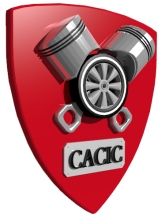 VII CONCENTRACIÓN INTERNACIONALDE VEHÍCULOS CLÁSICOS ISLA CRISTINA